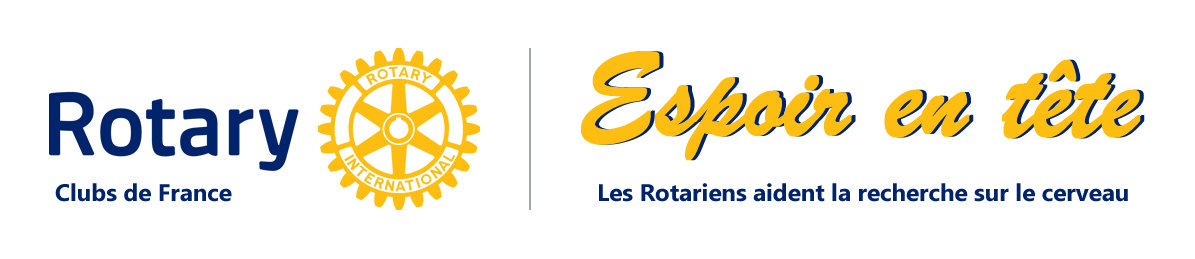 UN RACCOURCI DANS LE TEMPS  SAMEDI 10 MARS 2018   à 20h au Cinéma l’Etoile Saint Médard-En-Jalles Avant-Première (sortie le 9 mars  aux USA )ACTION NATIONALE « ESPOIR EN TETE » DES ROTARY-CLUBS DE FrancePossibilités de defiscalisationPrincipe  Tarif de Base15 euros la place (une part pour la recherche sur le cerveau et une part pour le cinéma et Disney)Donc 15 euros = 8 euros pour la Recherche sur le Cerveau +7 euros pour le cinéma/DisneyModalités : les chèques correspondants devront être libellés à l’ordre du Rotary Club Saint Médard-En-Jalles_________________Pour les Particuliers : défiscalisation possible à partir de 10 billets                (article 200 du Code général des impôts)Ouverture droit réduction impôt sur le revenu égale à 66 % du montant  revenant à la recherche sur le cerveau (convenu au niveau national : 8 euros par billet vendu)Soit une réduction de 8euros x 0,66 = 5, 28 euros / billet venduPour tout achat de 10 billets ou plus, cela ramène donc le prix du billet vendu à 9, 80 eurosModalités : les chèques devront  être établis à l’ordre de l’Association « ESPOIR EN TETE » avec un imprimé de demande de défiscalisation.IMPORTANTPour les Entreprises : défiscalisation possible à partir de 10 billets                (article 238 bis  du Code général des impôts)Pour les entreprises relevant de l’impôt sur les sociétés ou de l’impôt sur le revenu dans la catégorie des bénéfices industriels et commerciaux(BIC), des bénéfices non commerciaux(BNC) ou des bénéfices agricoles ( BA),Possibilité de réduction de l’impôt dans la limite de 60% du don de 8 euros/billet dans la limite de 5 o/oo de leur chiffre d’affairesCela ramène le prix du billet à 15 -4,8 = 10, 2 eurosPar ailleurs, possibilité aussi de comptabiliser en charges les frais restant à leur charge, lorsque les billets sont offerts en cadeau (clients, personnel/fournisseurs  etc.)Modalités : les chèques devront  être établis à l’ordre de l’Association « ESPOIR EN TETE » avec un imprimé de demande de défiscalisation.Les entreprises recevront :Une facture  correspondant au cout total d’achat des contremarques ( 15 euros X nombre de contremarques achetées)Un reçu fiscal pour partie defiscalisable des dons 